 Русская православная церковь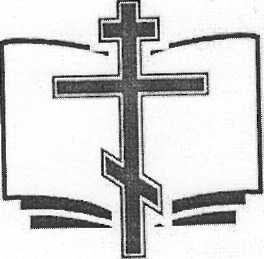 Пермская ЕпархияПЕРМСКАЯ  ДуховнАЯ  СЕМИНАРИЯ614036, г. Пермь, Шоссе Космонавтов, 185. тел. (342) 206-26-28ПЕРМСКАЯ МИТРОПОЛИЯ РУССКОЙ ПРАВОСЛАВНОЙ ЦЕРКВИПЕРМСКАЯ ДУХОВНАЯ СЕМИНАРИЯ Информационное письмо24 - 30 ноября 2022 г. в г. Перми состоитсяМежрегиональная научно-богословская конференция«Духовное пространство России: история и современность»(посвящённая 200-летию со дня рождения Константина Дмитриевича Ушинского,основоположника научной педагогики в России)На конференции предполагается обсудить следующие темы:Личность Константина Дмитриевича Ушинского, его научно-педагогическая деятельность.Православная составляющая в научно-педагогической системе К.Д. Ушинского.Богословская наука: историческое развитие и современное состояние. История церковной жизни на Западном Урале и в других регионах России.Проблемы духовного образования: история и современное развитие Пермской духовной семинарии (других духовных образовательных учреждений России).Духовное просвещение и миссионерская деятельность Русской Православной Церкви. Педагогические проблемы в современной России и перспективы их разрешения.Кафедра теологии Пермского университета сегодня: основные приоритеты и направления деятельности.Христианское храмовое искусство и музыкальная традиция: история и современный поиск. Регентское искусство: история и современный поиск.Иконописное искусство: традиции и современный поиск.Катехизация и просвещение на приходе.Православное образование в современной школе.   К участию в конференции приглашаются:преподаватели и обучающиеся духовных образовательных учреждений Русской Православной Церкви;ученые, аспиранты, студенты вузов;учителя, в том числе преподающие «Основы православной культуры» и «Основы духовно-нравственной культуры народов России»;ответственные за миссионерское служение в благочиниях и на приходах Пермской митрополии;ответственные за катехизаторскую деятельность в благочиниях и на приходах; руководители и преподаватели воскресных и церковно-приходских школ;слушатели отделений дополнительного религиозного образования и катехизации духовных образовательных учреждений Русской Православной Церкви.Для участия в конференции необходимо заполнить заявку в срок до 16 ноября 2022 г. (включительно) по прилагаемой форме.Планируется работа секций:Секция: «Богословская наука: историческое развитие и современное состояние».Ведущие: протоиерей Олег Васильевич Игнатьев, Первый проректор Пермской духовной семинарии; священник Алексей Леонидович Паркачёв, кандидат богословия, заведующий кафедрой богословских и богослужебных дисциплин Пермской духовной семинарии; священник Валентин Сергеевич Волков, преподаватель Пермской духовной семинарии. Секция: «История церковной жизни на Западном Урале и в других регионах России». Ведущие: диакон Алексей Николаевич Сафронов, заведующий кафедрой гуманитарных и естественнонаучных дисциплин Пермской духовной семинарии, кандидат теологии, священник Виктор Владимирович Букалов, кандидат богословия, преподаватель Пермской духовной семинарии.Секция: «Педагогические проблемы в современной России и перспективы их разрешения». Ведущие: Александр Владимирович Вертинский, кандидат исторических наук, проректор по учебной работе Пермской духовной семинарии; священник Алексий Никитин, преподаватель Пермской духовной семинарии.Секция: «Проблемы и перспективы миссионерской и катехизаторской деятельности Церкви». Ведущий: протоиерей Андрей Васильевич Сапсай, кандидат теологии, руководитель отделения дополнительного религиозного образования и катехизации; иеромонах Симеон (Минаков), кандидат культурологии, преподаватель Пермской духовной семинарии; священник Алексий Леонидович Паркачёв, кандидат богословия, преподаватель Пермской духовной семинарии.Секция: Кафедра теологии Пермского университета сегодня: основные приоритеты и направления деятельности».Ведущий: диакон Алексей Николаевич Сафронов, заведующий кафедрой гуманитарных и естественнонаучных дисциплин Пермской духовной семинарии, заведующий кафедрой теологии Пермского государственного национального исследовательского, кандидат теологии; Гоголин Николай Александрович, проректор Пермской духовной семинарии по научной работе, кандидат социологических наук, доцент.Секция: «Иконописное искусство: традиции и современный поиск». Ведущий: иеродиакон Алипий (Кожухов), заведующий иконописным отделением Пермской духовной семинарии.Секция: «Регентское искусство: история и современная практика». Ведущие: протоиерей Игорь Ануфриев, руководитель Отдела религиозного образования и катехизации Пермской епархии; Ольга Викторовна Ануфриева, кандидат искусствоведения, заведующая регентским отделением Пермской духовной семинарии, Морозова Ольга Васильевна, заведующая кафедрой регентского дела.Условия участия в конференции:До 16 ноября 2021 г. участникам необходимо прислать заявку по прилагаемой форме. В заявке указываются: фамилия, имя, отчество, место работы (учебы), занимаемая должность, название доклада, согласие публикации материала доклада (выступления) в журнале «Научно-богословский вестник Пермской духовной семинарии, адрес, контактные телефоны и электронный адрес (в соответствии с Приложением – Форма заявки). До 22 ноября 2021 г. необходимо прислать материалы (тексты статей) для публикации.Заявки и тексты статей – направлять в учебную часть Пермской духовной семинарии (каб. 206) по адресу: 614036, г. Пермь, шоссе Космонавтов 185, на электронном носителе или по электронной почте: gogolin57@mail.ru; nbv-permds@mail.ru. Оргкомитет берёт на себя расходы по питанию и проживанию всех участников, расходы за проезд – за счет направляющей стороны.По всем вопросам обращаться в оргкомитет Гоголину Николаю Александровичу (тел. 8-912-98-333-56), иерею Алексею Леонидовичу Паркачёву (тел. 8-983—36-675-28), диакону Алексею Николаевичу Сафронову (тел. 8-982-48-486-74), или секретарю оргкомитета – Вере Юрьевне Пучковой (тел.  8 - (342) 206-26-28).Требования к оформлению материалов для публикации: Объем статьи: не должен превышать 2-х авторских листов (80 000 знаков с пробелами).Оформление статьи. Текст статьи набирается через одинарный интервал, отступ абзаца — 0,75 см, без автоматического переноса слов, абзацы форматируются по ширине. Для русского и английского текста следует использовать шрифт Times New Roman, 12 кегль.При наличии текстов на древних языках рекомендуется использовать шрифты типа Unicode. Для греческого языка — шрифт Palatino Linotype. При использовании автором других шрифтов для древних языков, их следует предоставить в редакцию Вестника вместе с текстом статьи.В вопросе написания церковной лексики авторы должны придерживаться правил русского языка и рекомендаций Издательского совета Русской Православной Церкви (см.: Редакционно-издательское оформление церковных печатных изданий: справочник автора и издателя. М., 2015. С. 119–151. Издание доступно в сети Интернет. URL: http://izdatsovet.ru/upload/roi.pdf). Сноски на используемую литературу и источники проставляются по порядку с цифры 1 и обозначаются в квадратных скобках с указанием страницы используемой цитаты или данных (например: [1. C. 27]). Список использованных источников и литературы оформляются по окончанию статьи строго в порядке их использования в соответствии с ГОСТ Р 7.0.5-2008, пункт 6. Согласно указанному ГОСТу, в краткой форме вместо точки с тире (.–) в качестве разделительного знака между областями (элементами) библиографического описания может использоваться точка (.). Заголовок статьи оформляется следующим образом: сначала вверху по центру жирным шрифтом указываются инициалы и фамилия автора(ов), затем – наименование организации (по центру), после чего – жирным шрифтом заглавными буквами приводится название статьи.После заголовка через строку размещается аннотация. Через строку после аннотации размещаются ключевые слова, после них через строку – текст статьи.Не допускаются: два пробела подряд или более; формирование красной строки с помощью пробелов.Таблицы и рисунки размещаются по тексту статьи (не выносятся в приложение). В тексте обязательно должны быть ссылки на рисунки и таблицы. Все рисунки и таблицы должны иметь номер и название. Название таблицы приводится над табличным полем слева, а рисунка – под рисунком по центру. Рисунки оформляются в редакторах, надежно совместимых с редактором Word.Статья должна содержать следующие элементы: 1) имя автора — [сан], имя, отчество и фамилия (например: Александр Иванович Ильин, протоиерей Валерий Петрович Федоров, иерей Пётр Ильич Королев, иеромонах Вячеслав (Сергей Александрович Мишкин) и т. д.); 2) фотография автора;3) название статьи с использованием строчных и прописных букв; 4) аннотация объемом от 2000 до 2200 знаков, включая пробелы (примерно 500 слов), где изложены цели, методы и результаты работы, подчеркнуты новые и важные аспекты исследования; 5) ключевые слова — 5–10 слов, характеризующих статью, по которым она будет индексироваться в электронных базах данных; 6) сведения об авторе (фамилия, имя, отчество автора; сведения об авторе — все ученые степени и звания, основные занимаемые в данный момент должности, страна и населенный пункт); 7) e-mail (адрес электронной почты) для публикации в Научно-богословском вестнике; 8) текст статьи; 9) список использованных источников и литературы; 10) фамилия, имя, отчество автора; сведения об авторе — все ученые степени и звания, основные занимаемые в данный момент должности, населенный пункт, для иностранных государств — страна и населенный пункт — в переводе на английский язык; 11) e-mail (адрес электронной почты) для публикации в Научно-богословском вестнике Пермской духовной семинарии; 12) аннотация в переводе на английский язык;13) ключевые слова в переводе на английский язык;14) список использованных источников и литературы в переводе на английский язык;15) список использованных в статье сокращений (если имеются, редакция рекомендует избегать сокращений); 16) иллюстрации и подписи к ним с подробным отражением названия, датировки и проч.В конференции можно принять участие очно или в online режиме (предусмотрена возможность участия в конференции на платформе ZOOM). О выбранном режиме участи в конференции просим сообщить в заявке.____________________________________________Первый проректор Пермской духовной семинарииПротоиерей Олег ИгнатьевПриложение Форма заявкиЗаявка на участие в Межрегиональной научно-богословской конференции«Духовное пространство России:история и современность»(посвящённая 200-летию со дня рождения Константина Дмитриевича Ушинского,основоположника научной педагогики в России)Фамилия, имя, отчество:Место работы (учебы):Занимаемая должность:Ученая степень (при наличии):Название доклада:Согласие на публикации доклада (выступления) в журнале «Научно-богословский вестник Пермской духовной семинарии»Почтовый адрес:Контактные телефоны:Адрес электронной почтыФорма участия (очная, online)